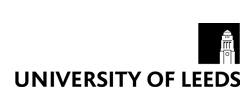 UNIVERSITY OF LEEDSPROFESSORIAL SALARY REVIEWNote that this form should be completed only in relation to:a non-consolidated award (one-off payment),  a salary increase within your current zone (including increase from point 8 to 9),a salary increase if your current salary is at or above the top of zone 3.For applications for promotion to a higher zone, please complete Form B.Please speak to your Head of School or Executive Dean to help inform your thinking and please bear in mind that awards will only be made where a clear and strong case can be evidenced. If you have any personal circumstances that may have impacted on your work, please provide details by completing the personal circumstances statement (Section 3). Before submitting your application, please:Speak to your Head of School or Executive Dean. Complete sections 1-4 of this form.Please submit your application electronically as a Microsoft Word document the reward team via reward@leeds.ac.uk by no later than 23.59 on Friday 17th May 2024.Please refer to the Professorial Zoning Guidance document. The salary scales for professorial zones can be downloaded from http://hr.leeds.ac.uk/salary_scale. I am applying for (please tick ):Focus on achievements over the last 2-3 years or since the last award made by the Review Committee, whichever is the shortest. If appropriate, longer term grants or other activities may also be included to provide a comprehensive summary of workload and achievements. Your rationale and supporting information combined should not exceed two A4 pages in length (Arial, font size 11 minimum).Rationale for salary increasePlease state: the basis on which you are making this application/recommendation (with reference to the relevant zone criteria where appropriate);any information which you would like to draw to the attention of the Review Committee, and your main objectives for the next 12-18 months.Supporting informationOutline academic contribution under each heading, addressing those areas which are appropriate to your role and removing those which are not:Research and innovation excellence including:Income; Outputs *if appropriate, provide a separate publication list detailing recent and relevant publications (maximum of two A4 pages, Arial, font size 12 minimum);Impact (including citations, industrial partnerships and entrepreneurial activity (e.g. patents, licensing, spin outs));Supervision (e.g. PGRs, Research Fellows).Teaching excellence and the student experience examples including:How you have integrated your research and learning & teaching responsibilities; Contribution to the sustainability and effectiveness of education provided.International strategy and global engagement activity contributions including:International student recruitment and support;International research collaborations;  Other global engagement activities (e.g. Alumni, business).Institutional leadership, esteem indicators and other contributions.I confirm that:I have spoken to my Head of School/Executive Dean to inform my thinking;I have completed all of the relevant sections of this form; andall information provided on this form is accurate.*Please type your name if you do not have an electronic version of your signaturePlease provide either your comments in support of the case, including the number of increments/amount of one-off payment/salary increase figure, or the reasons why you do not support it and whether you would recommend an alternative award. This section must be completed before 7th June.You may wish to undertake additional consultation with key parties.*Please type your name if you do not have an electronic version of your signatureNAME:FACULTYSCHOOL / INSTITUTE:Have you undertaken any work/duties outside the above faculty in the last 12 months (e.g. Leadership role)?Yes / NoPlease specify the additional Faculty/Service:SECTION 1: AWARD (FOR COMPLETION BY THE APPLICANT)A salary increase within your current zone (including pt 9 to 12 in zone 1). If in zones 1 or 2, only a single increment can be applied for.  A salary increase above zone 3? (at/above top of zone 3 only)A non-consolidated award (one-off payment)?SECTION 2: DETAILS OF CONTRIBUTION AND ACHIEVEMENTS (FOR COMPLETION BY THE APPLICANT)[Insert text here]Research and innovation excellence[Insert text here]Teaching excellence and the student experience[Insert text here]International strategy and global engagement activity contributions[Insert text here]Institutional leadership, esteem indicators and other contributions[Insert text here]SECTION 3: PERSONAL CIRCUMSTANCES STATEMENTIf there are any personal circumstances that may have impacted on your work, that you would like the panel to consider, please provide brief details below (including dates).Examples of personal circumstances could include:Career breakSecondments to external organisationsPeriod(s) of reduced FTE or flexible working Carer (to dependent, family member or partner)Disability, temporary or permanent Absence(s) due to health or injuryAbsence(s) due to maternity, paternity, shared parental or adoption leave.Please note that your circumstances will be considered in relation to the quantity rather than the quality of your achievements. Please contact your HR Manager if you would like to discuss this.[Insert text here]SECTION 4: CONFIRMATION (FOR COMPLETION BY THE APPLICANT)Signature*Date:SECTION 5: FOR COMPLETION BY THE FACULTY EXECUTIVE DEAN I support this application (please tick ):I support this application (please tick ):YesNo[Insert comments here]Signature*Date: